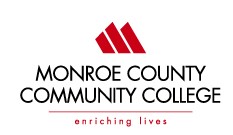 Congratulations! By accepting this application, you have already taken the first and most important step towards making a commitment to your own education.  Below are a few points to get you started in the Upward Bound Program.Your application must be completed entirely in order to be processed. Applications with missing information may be delayed and affect your chances for acceptance into the Upward Bound program.Eligibility Requirements • Be in the 9th or 10th grade at Airport High School, Jefferson High School or            Monroe High School• Have a minimum GPA of 2.0• Be a first-generation college-bound student and meet the income requirement for the     program.  Income requirements are based on the percentage of high income & low income    students currently in the program. • Have a need for program services and have the academic potential to succeed in high school                           and college.• Be a U.S. citizen or permanent resident.Please make sure the following is included in your application:A valid and verifiable Social Security number Income verification – A) copy of your parents’ current tax return, B) Social Security Statement or C) printouts from Job and Family Services Your signed teacher recommendation formA copy of your most recent grade cardMail completed applications to: Monroe County Community College - Upward Bound Program                                                                   1555 S. Raisinville Rd., Monroe Michigan 48161 Email to –        Dr. Anthony Quinn, Director of Upward Bound - Aquinn@monroeccc.edu      Deliver the completed application (place application in a sealed envelope) to the Upward                  Bound office at your high school:			   	                       Airport High School - Rm 65, Mr. Friedline				                       Jefferson High School – JHS Main Office, Ms. Stranyak			                                                Monroe High School - A-115, Ms. LambertIf you have any questions, please call the Upward Bound office at MCCC (734) 384-4279 OR 734-384-4106 or contact the Upward Bound Academic Skills Coordinator at your high school. Today’s Date: STUDENT INFORMATION:Student’s Name (last, first and middle): Birth: (date and place): Student School ID #: *Social Security Number:                                      *Social Security Number is needed to complete this applicationGender (male or female): Ethnicity (African American, Alaskan Native/Native American, Asian, Latino/Hispanic, Native Hawaiian/Pacific Islander, White/Caucasian, Other (name):                                                                        UB Program you are applying for (name of high school): Current Grade: Expected Graduation Yr: Student’s Counselor Name:  Are you currently enrolled in college prep classes (yes or no): What class(es): Please list sibling(s) currently in the UB Program and/or have graduated from the UB Program.Student Address (house #, street, apt #): City: State: Zip Code: Home Phone: Parent Cell Phone: Parent Email Address: UPWARD BOUND OFFICE USE ONLYCurrent Cumulative GPA:  __________Standardized Test Scores:        Name of Test: _______________________	Grade when taken: ____________Reading/Writing  __________   P   PP   NP	 MATH  __________   P   PP   NP	             TOTAL SCORE ___________                                                                                (Circle one)                                                                            (Circle one) (P=Proficient, PP=Partially Proficient, NP=Not Proficient)  Student AutobiographyIn the space provided, write an autobiography. An autobiography is an account or story of your life. Include any information you feel will assist us in learning as much about you, your interests, and your needs for the Upward Bound Program. Include such things as your birthplace, where you grew up, why you want to participate in Upward Bound, how Upward Bound can assist you, which services you can benefit from, and your goals in life.List extracurricular activities you are involved in: How did you learn about the Upward Bound Program?Are you interested in attending college after high school graduation?   Applicant’s Signature:  Date: Dear Parent/Guardian,To help the government measure your success, the Upward Bound Director will report the information you provide in this application to the U.S. Department of Education. The Privacy Act protects all information. No one may see the information unless they work with or for the Upward Bound Project or are specifically authorized to determine if you are eligible to participate in the program. The Department of Education has authority to gather information to help make Upward Bound a better program (20 U.S.C. 1231a).Parent/Guardian Information    Parents’ Preferred Language:         Student lives with:          Name & relationship if living with someone other than a parent:  Mother/GuardianName:         Cell Phone: Work Phone:Occupation:    Employers Address: Mother’s Educational Attainment: Elementary (K-8), Some High School,  GED, High School Diploma, Some College, Associate degree, Bachelor Degree, Graduate Degree, Unknown: 	Father/GuardianName:         Cell Phone: Work Phone:Occupation:    Employers Address: Father’s Educational Attainment: Elementary (K-8), Some High School, GED, High School Diploma, Some College, Associate degree, Bachelor’s Degree, Graduate Degree, Unknown: 	        CONFIDENTIALITY OF INFORMATIONGreat care is taken to make sure that the personal information collected from Upward Bound students is kept confidential. Information or records relating to individual Upward Bound students or groups of students who are participating or have participated in Upward Bound projects shall not be disclosed to any person, group, agency or organization without the express permission of the Director, Project Upward Bound, and U.S. Department of Education. When a project or contract terminates, all Upward Bound records in possession of the project or contractor shall be disposed of only by the authority of and in accordance with proceduresapproved by the Director, Project Upward Bound.In addition, any officer or employee of the United States or any department or agency thereof who publishes, divulges, discloses or makes known in any manner or to any extent not authorized by law any information coming to him in the course of his employment or official duties or by reason of any examination or investigation made by or return, report or record made to or field with such department or agency or officer or employee thereof, which concerns or relates to the Upward Bound Program shall be subject to fine of not more than $1,000 or imprisoned not more than one year, or both, and shall be removed from office or employment under the provisions of Title 18, Section 1905 or the U.S. code.Parent Signature X Date: Student Signature X   Date: FAMILY FINANCIAL STATEMENTOne of the criteria for admission into the Monroe County Community College Upward Bound program is meeting the income guidelines established by the U.S. Department of Education (see back). Before we can determine your student’s eligibility, we need the following information. Please read carefully and answer all questions. If information is not complete, the application cannot be processed.Did you file an income tax return last year?     Gross family income: Taxable family income: How many dependents were claimed on your income tax form last year?  Total number of persons living in the household (including self)?  Do either you or your student receive any of the following:Does your family qualify for Public Assistance?     Case # :  Does your family receive Social Security or SSI?     Does your family qualify for Free Lunch?      Does your family receive other Income?       If yes, specify amount & weekly, monthly or yearly If selected for an interview for participation in the Upward Bound Program, bring a copy of your family’s most current Income Tax Return or verification that you are receiving public assistance.Federal TRIO Programs
Current-Year Low-Income Levels
(Effective January 15, 2020 until further notice)For family units with more than eight members, add the following amount for each additional family member: $6,720 for the 48 contiguous states, the District of Columbia and outlying jurisdictions; $8,400 for Alaska; and $7,725 for Hawaii.The term "low-income individual" means an individual whose family's taxable income for the preceding year did not exceed 150 percent of the poverty level amount.The figures shown under family income represent amounts equal to 150 percent of the family income levels established by the Census Bureau for determining poverty status. The 2020 poverty guidelines are in effect as of January 15, 2020. Federal Register notice was published January 17, 2020I hereby certify, under penalty of perjury, that my family income  (click box)   Does exceed the income levels listed above,      OR                                                                                              (click box)    Does Not exceed the income levels listed above,based on the size of my family unit.  I understand that my family unit includes myself, my spouse (if applicable) and my dependents.  If I am a ward of the court, my family unit includes only myself.I also certify that neither parent/guardian of the applicant has a four-year (Baccalaureate) degree. (click box)    No, Neither parent has a degree.   OR(click box)    Yes, At least one parent has a BA/BS Degree (4 year)I also understand that this is a federally funded program, and that this information is subject to review by Federal authorities if the Upward Bound project to which I have applied is audited, and I will be held responsible for the certification made by my signature.  I affirm that this information is true and accurate to the best of my knowledge.Parent/Guardian Signature:  Date: THIS PAGE WILL BE COMPLETED ONCE SCHOOL IS BACK IN SESSIONTeacher Recommendation forUpward Bound ApplicantName of applicant:  _____________________________________________________________________________________To be completed by a teacher who has had this student enrolled in his or her class within the past year.       I would recommend the above named student for admission to the Upward Bound program at Monroe        County Community College. I believe that this student has potential to succeed in college, although         his/her present grades may not reflect it. To the best of my knowledge, this student meets the         requirements for participating in Upward Bound.        I would NOT recommend the above named student for admission to the Upward Bound program at        Monroe County Community College.Comments:   Name (Please Print) ______________________________________________________________Signature _____________________________________________         Date _____________________Size of Family Unit48 Contiguous States, D.C., and Outlying JurisdictionsAlaskaHawaii1$19,140$23,925$22,0202$25,860$32,325$29,7453$32,580$40,725$37,4704$39,300$49,125$45,1955$46,020$57,525$52,9206$52,740$65,925$60,6457$59,460$74,325$68,3708$66,180$82,725$76,0955= Excellent 	1=Poor5      4	3	2	1Has good attendance and demonstrates punctuality.5      4	3	2	1Seems motivated to achieve in class.5      4	3	2	1Demonstrates good study habits.5      4	3	2	1Accepts responsibility for his/her work.5      4	3	2	1Is cooperative.5      4	3	2	1Relates well with peers.5      4	3	2	1Exhibits dependable and reliable behavior.5      4	3	2	1Appearance and behavior reflect a positive self-image.